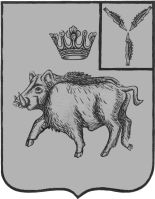 АДМИНИСТРАЦИЯБАРНУКОВСКОГО МУНИЦИПАЛЬНОГО ОБРАЗОВАНИЯБАЛТАЙСКОГО МУНИЦИПАЛЬНОГО РАЙОНА 
САРАТОВСКОЙ ОБЛАСТИП О С Т А Н О В Л Е Н И ЕсБарнуковкаОб отмене некоторых постановлений администрацииБарнуковского муниципального образованияРуководствуясь статьей 33 Устава Барнуковского муниципального образования, ПОСТАНОВЛЯЮ:1. Признать утратившим силу следующие постановления администрации Барнуковского муниципального образования Балтайского муниципального района Саратовской области:- от  21.12.2015 №98  «Об утверждении административного регламентаисполнения муниципальной услуги «Выдача разрешения на перевозку опасных, крупногабаритных и тяжеловесных грузов автомобильным транспортом по дорогам общего пользования местного значения Барнуковского муниципального образования»;         - от 01.02.2016 №3 «О внесении изменений в постановление администрации Барнуковского муниципального образования от 21.12.2015 №98 «Об утверждении административного регламента исполнения муниципальной услуги «Выдача разрешения на перевозку опасных, крупногабаритных и тяжеловесных грузов автомобильным транспортом по дорогам общего пользования местного значения Барнуковского муниципального образования»;          - от 09.03.2016 №9 «О внесении изменений в постановление администрации Барнуковского муниципального образования от 21.12.2015 №98 «Об утверждении административного регламента исполнения муниципальной услуги «Выдача разрешения на перевозку опасных, крупногабаритных и тяжеловесных грузов автомобильным транспортом по дорогам общего пользования местного значения Барнуковского муниципального образования»;     2. Настоящее постановление вступает в силу со дня его обнародования.     3. Контроль за исполнением настоящего постановления оставляю за собой.Глава Барнуковскогомуниципального образования                                     А.А.Медведев